Специјална болница »Свети Сава«Београд, Немањина бр. 2Број: 03/1426-2Датум: 31.03.2023. године      У складу са Законом о управљању отпадом („Сл.Гласник РС“, бр. 36/2009, 88/2010, 14/2016 и 95/2018-др.закон), а на основу Предлога Руководиоца Одељења инвестиционог одржавања за продају отпадног гвожђа бр.03/1288, од 22.03.2023.године, Записника Комисије за попис отпадног метала бр.03/1315, од 24.03.2023.године, Предлога Руководиоца Одељења инвестиционог одржавања за почетну цену бр.03/1315-2, од 24.03.2023.године, текста огласа 03/1315-3, од 24.03.2023.године, Одлуке в.д. директора Болнице о покретању поступка за продају отпадног метала бр.03/1426, од 31.03.2023.године, в.д. директора:Специјална болница за цереброваскуларне болести »Свети Сава«Београд, Немањина бр.2о   б   ј   а   в    љ  у   ј   еЈАВНИ ПОЗИВза достављање затворених писмених  понуда  у  поступку продаје отпадног метала (мешано отпадно гвожђе, бакар, олово),     Предмет  јавне продаје  је продаја отпадног метала, и то: 1. Мешано отпадно гвожђе (око 1200кг)2. Бакар (око 50кг)3. Олово (око 300кг)Стварна количина утврдиће се на основу измерене масе отпадног метала, који је предмет продаје (откупа) и биће унета у Документ о кретању отпадног метала, који је Купац дужан да попуни и којим се потврђује да је отпадни метал прихваћен од његове стране. Почетна цена за откуп:Гвожђе 17 дин по кг;Бакар 450 дин по кг;Олово 90 дин по кг.Заинтересовани  понуђачи,  достављају затворену писмену понуду са назнаком »не отварати-понуда за продају,  отпадног метала«. Откуп отпадног метала врши се у целости.Пре преузимања предмета откупа изабрани понуђач обезбеђује транспортна средства, механизацију и радну снагу за утовар.Након преузимања предмета откупа вршиће се мерење истог ради утврђивање тачне количине, и то на начин што ће се прво извршити мерење превозног средства без утовара, а потом са утоваром.Право учешћа имају сва правна лица и предузетници чија је делатност сакупљање и транспорт/складиштење/третман предметног отпада, који поседују потребне дозволе за поступање са датом врстом отпада, у складу са Законом о управљању отпадом и испуњавају све наведене услове за подношење понуде: -дозвола за сакупљање отпада, транспорт, односно складиштење и третман отпада на територији Републике Србије или фотокопију једне интегралне дозволе;-Извод из АПР-а;-Овлашћење, пуномоћје за лице које заступа понуђача.Предмет продаје (откупа) може се видети све време трајања поступка јавног оглашавања у времену од 07,00 часова до 15,00 часова у Специјалној болници „Свети Сава“.Примопредаја добара: Изабрани понуђач је у обавези да, у року од 15 дана од дана отварања понуда, изврши мерење, одношење и утврђивање тачне количине отпадног метала, записнички, уз обавезу попуњавања Документа о кретању отпадног метала и обавезу поштовања Закона о управљању отпадом („Сл.Гласник РС“, бр. 36/2009, 88/2010, 14/2016 и 95/2018-др.закон).У случају да два или више понуђача понуде исту крајњу цену, избор најповољнијег извршиће се жребањем између тих понуђача.Купац се обавезује да одмах по извршеном мерењу и утврђеној количини, изврши уплату целокупног износа предмета продаје.     Рок за достављање понуда је 8  дана од дана објављивања јавног позива на Огласној табли и интернет страници Болнице.     Крајњи рок за достављање (подношење)  понуда је  10 часова  последњег дана за достављање затворених писмених понуда, дана 19.04.2022. године.    Јавни позив биће објављен дана 10.04.2023. године на огласној табли и интернет страници Болнице.     Благовременом ће се сматрати понуде  које стигну на адресу Болнице, најкасније последњег дана истека наведеног рока,  19.04.2023. године, до 10 часова по локалном времену без обзира на начин доставе.      Јавно отварање приспелих понуда,  обавиће се  дана,  19.04.2023. године, у 10,30 сати.     Понуђачи се позивају на јавно отварање понуда пред Комисијом  у заказано време. Понуђачи, накнадно неће бити позивани на заказано отварање понуда за дан,  19.04.2023. године, у 10,30 сати.     Отварање понуда обавиће Комисија,  образована Одлуком в.д.Директора Болнице,  јавно,  у присуству понуђача, у просторијама Болнице, Сала 1. спрат.      О времену и месту отварања понуда  понуђачи неће  биће накнадно обавештени с обзиром да ће време отварања понуда бити на предњи начин оглашено са напоменом да се сви рокови   у поступку јавне продаје рачунају према датуму објављивања  јавног позива  на огласној табли болнице.     Одлука о додели уговора о јавној продаји (откупу)  биће донета  у најкраћем могућем року од датума отварања јавних понуда.      Са изабраним понуђачем ће бити закључен Уговор о купопродаји отпада са обавезом купца на плаћање евентуално припадајућег пореза и осталих евентуалних финансијских обавеза.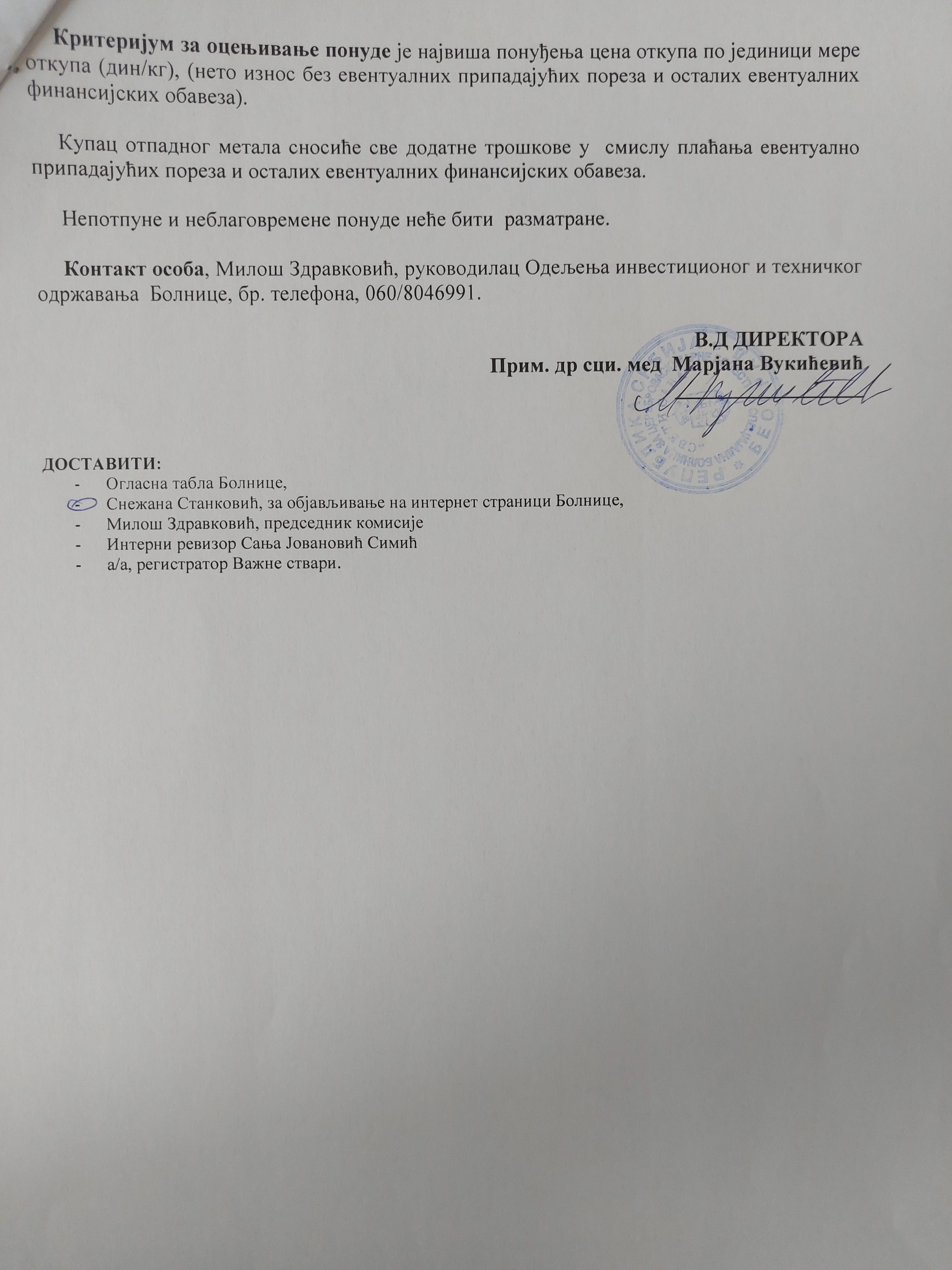 